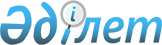 Қауымдық сервитут белгілеу туралыАқтөбе облысы Байғанин ауданы әкімдігінің 2020 жылғы 12 қазандағы № 210 қаулысы. Ақтөбе облысының Әділет департаментінде 2020 жылғы 13 қазанда № 7531 болып тіркелді
      Қазақстан Республикасының 2003 жылғы 20 маусымдағы Жер кодексінің 17, 69, 71-1 баптарына, Қазақстан Республикасының 2001 жылғы 23 қаңтардағы "Қазақстан Республикасындағы жергілікті мемлекеттік басқару және өзін-өзі басқару туралы" Заңының 31 бабына сәйкес, Байғанин аудандық әкімдігі ҚАУЛЫ ЕТЕДІ:
      1. Байғанин ауданының Дауыл-Көкпекті алаңында орналасқан жалпы көлемі 12559,8 гектар жер учаскесіне жер пайдаланушылардан алып қоймай "Қазхром" Трансұлттық компаниясы" Акционерлік қоғамымен пайдалы қазбаларды барлау үшін, 2024 жылдың 30 қазанына дейінгі мерзімге қауымдық сервитут белгіленсін.
      2. "Байғанин ауданы бойынша жер қатынастары бөлімі" мемлекеттік мекемесі заңнамада белгіленген тәртіппен:
      1) осы қаулыны Ақтөбе облысының Әділет департаментінде мемлекеттік тіркеуді;
      2) осы қаулыны оны ресми жариялағаннан кейін Байғанин аудандық әкімдігінің интернет-ресурсында орналастыруды қамтамасыз етсін.
      3. Осы қаулының орындалуын бақылау Байғанин ауданы әкімінің жетекшілік ететін орынбасарына жүктелсін.
      4. Осы қаулы оның алғашқы ресми жарияланған күнінен бастап қолданысқа енгізіледі.
					© 2012. Қазақстан Республикасы Әділет министрлігінің «Қазақстан Республикасының Заңнама және құқықтық ақпарат институты» ШЖҚ РМК
				
      Байғанин ауданының әкімі 

К. Утаров
